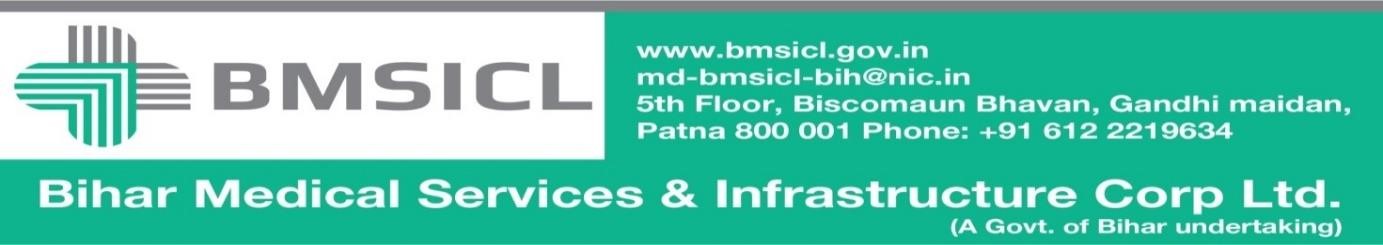                                                              Corrigendum-1Bihar Medical Services and Infrastructure Corporation Limited (BMSICL) had invited E-Bids from the interested parties for Tender for the supply of Blood Bank Equipment for different Govt. Medical Colleges and Hospitals of Bihar vide Notice Inviting Tender No.-BMSICL/2016-17/ME-046. Detailed tender document containing eligibility criteria, selection mechanism, other terms and conditions are available on the website www.eproc.bihar.gov.in.  In order to facilitate the downloading of amendments as per Pre-bid meeting held on 01/03/2017, the tender scheduled is being revised as follows:- Note:- Please refer to the Annexure- I of this corrigendum before submission of bid.                                                                                                                                                 Sd/-       GM (Procurement)         BMSICLTender Reference No. BMSICL/2016-17/ME-046 Date and time for downloading of bid document Up to 23th March 2017 till 15:00 Hrs.Last date and time of submission of online bids30th March 2017upto 17:00 Hrs. Last date and time for submission of original documents of EMD and Document Fee 2nd April 2017 until 14:00 Hrs.  Date, Time and Place of opening of Technical Bid2nd April  2017 (at 15:00 Hrs.) on the website of www.eproc.bihar.gov.inin the office of BMSICL Date and time of opening of financial Bids To be announced later on www.eproc.bihar.gov.in 